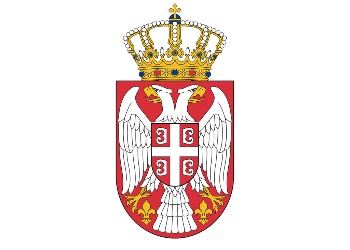 РЕПУБЛИКА СРБИЈАМИНИСТАРСТВОЗА БРИГУ О ПОРОДИЦИ И ДЕМОГРАФИЈУБрој: 401-00-00025/3/2023-02Датум: 21.март 2023. годинеБул. Михајла Пупина 2а Б е о г р а дНа основу члана 23. Закона о државној управи (''Сужбени гласник РС'', бр. 79/05, 101/07, 95/10, 99/14, 30/18- др. закон и 47/18), члана 71. Закона о буџетском систему (''Сужбени гласник РС'', бр. 54/09, 73/10, 101/10, 101/11, 93/12, 62/13, 63/13- исправка, 108/13, 142/14, 68/15. др. закон, 103/15, 99/16, 113/17, 95/18, 31/19, 7219, 149/20, 118/21, 138/22 и 118/21-др. закон), члана 38. Закона о удружењима (''Службени гласник РС'', бр. 51/09, 99/11-др. закон и 44/18-др. закон), члана 6. Уредбе о средствима за подстицање програма или недостајућег дела средстава за финансирање програма од јавног интереса која реализују удружења (''Службени гласник РС'',  бр. 16/18) и Закључка Владе о давању сагласности на Програм коришћења дотација намењених за пројекте породичноправне заштите грађана,  подршке породици и деци, координације и спровођења политике у области демографије, координације и спровођења популационе политике и подршке удружењима у области заштите породице и деце у 2023. години, 05 Број: 401-2195/2023 од 16. марта 2023. године, Министар за бригу о породици и демографију доносиО  Д  Л  У  К  УО РАСПИСИВАЊУ ЈАВНОГ КОНКУРСА ЗА ПОДНОШЕЊЕ ПРЕДЛОГА ПРОГРАМА НА СТАЛНО ОТВОРЕНИ КОНКУРС ЗА ДОДЕЛУ ДОТАЦИЈА НАМЕЊЕНИХ ЗА ПРОЈЕКТЕ ПОРОДИЧНОПРАВНЕ ЗАШТИТЕ ГРАЂАНА, КООРДИНАЦИЈЕ И  СПРОВОЂЕЊА ПОПУЛАЦИОНЕ ПОЛИТИКЕ У 2023. ГОДИНИOвом одлуком расписује се Јавни конкурс за подношење предлога програма на стално отворени конкурс за доделу дотација намењених за пројекте породичноправне заштите грађана, координације и спровођења популационе политике у 2023. години.Средства за Јавни конкурс обезбеђена су у оквиру буџета Републике Србије за 2023. годину у износу од 50.000.000 динара.Текст Јавног конкурса и обрасци конкурсне документације чине саставни део ове одлуке.Јавни конкурс из ове одлуке биће расписан 27. априла 2023. године и заједно са конкурсном документацијом обајављује се на интернет страници Министарства за бригу о породици и демографију (у даљем тексту: Министарство) и  порталу е- Управа.Поступак одабира предлога програма по Јавном конкурсу врши се применом критеријума утврђених Уредбом о средствима за подстицање програма или недостајућег дела средстава за финансирање програма од јавног интереса која реализују удружења (''Службени гласник РС'',  број 16/18) и на основу Закључка Владе о давању сагласности на Програм коришћења дотација намењених за пројекте породичноправне заштите грађана,  подршке породици и деци, координације и спровођења политике у области демографије, координације и спровођења популационе политике и подршке удружењима у области заштите породице и деце у 2023. години 05 Број: 401-2195/2023 од 16. марта 2023. године, а ближа мерила за избор програма применом утврђених критеријума из Уредбе, као и допунске критеријуме који су специфични за област координације и спровођења полулационе политике утврђује и прецизира конкурсна комисија у оквиру делокруга свога рада.          Ова одлука објављује се на интернет страници Министарства и порталу е-Управа.МИНИСТАРпроф. др Дарија Кисић Тепавчевић